table de 21 x 2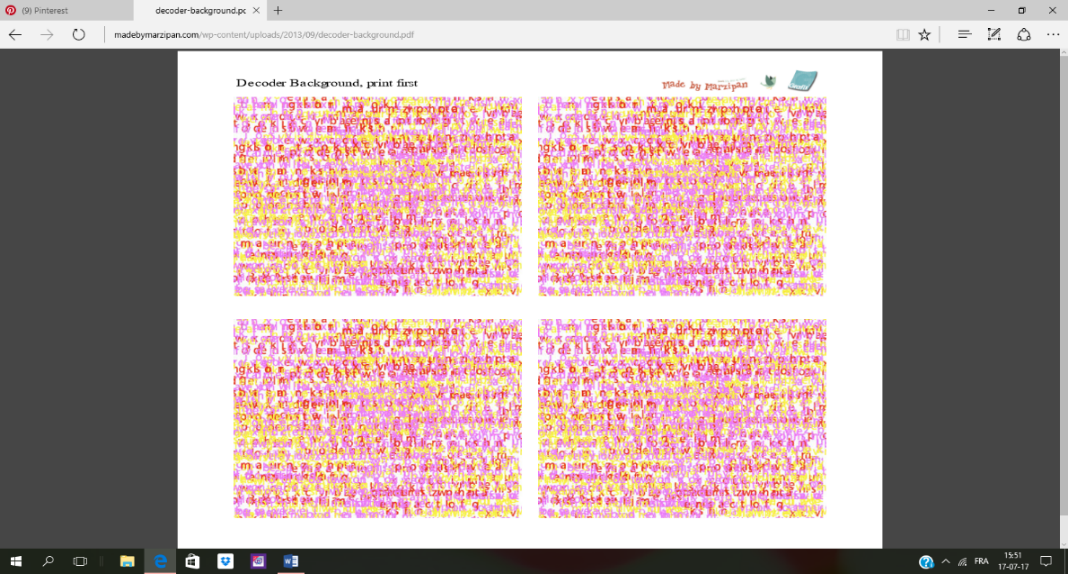 2table de 22 x 24table de 23 x 26table de 24 x 28table de 25 x 210table de 26 x 212table de 27 x 214table de 28 x 216table de 29 x 218table de 210 x 220table de 31 x 33table de 32 x 36table de 33 x 39table de 34 x 312table de 35 x 315table de 36 x 318table de 37 x 321table de 38 x 324table de 39 x 327table de 310 x 330table de 41 x 44table de 42 x 48table de 43 x 412table de 44 x 416table de 45 x 420table de 46 x 424table de 47 x 428table de 48 x 432table de 49 x 2436table de 410 x 440table de 51 x 55table de 52 x 510table de 53 x 515table de 54 x 520table de 55 x 525table de 56 x 530table de 57 x 535table de 58 x 540table de 59 x 545table de 510 x 550table de 61 x 66table de 62 x 612table de 63 x 618table de 64 x 624table de 65 x 630table de 66 x 636table de 67 x 642table de 68 x 648table de 69 x 654table de 610 x 660table de 71 x 77table de 72 x 714table de 73 x 721table de 74 x 728table de 75 x 735table de 76 x 742table de 77 x 749table de 78 x 756table de 79 x 763table de 710 x 770table de 81 x 88table de 82 x 816table de 83 x 824table de 84 x 832table de 85 x 840table de 86 x 848table de 87 x 856table de 88 x 864table de 89 x 872table de 810 x 880table de 91 x 99table de 92 x 918table de 93 x 927table de 94 x 936table de 95 x 945table de 96 x 954table de 97 x 963table de 98 x 972table de 99 x 981table de 910 x 990table de 101 x 1010table de 102 x 1020table de 103 x 1030table de 104 x 1040table de 105 x 1050table de 106 x 1060table de 107 x 1070table de 108 x 1080table de 109 x 1090table de 1010 x 10100table de 20 x 20table de 30 x 30table de 40 x 40table de 50 x 50table de 60 x 60table de 70 x 70table de 80 x 80table de 90 x 90table de 100 x 100